Slovenský zväz športového rybolovuSlovenský rybársky zväz – Rada ŽilinaMO SRZ Dolný Kubín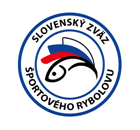 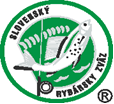 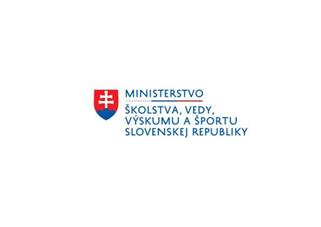 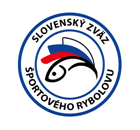 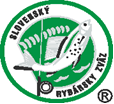 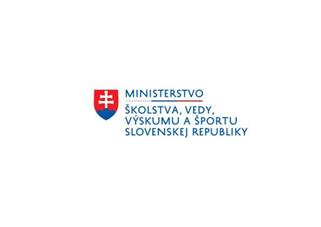 PropozícieLRU – Mucha2.liga1.dvojkolo03.06.2023 - 04.06.2023Dolný Kubín – rieka OravaPodľa plánu športovej činnosti  pre rok 2023 Slovenský zväz športového rybolovu v spolupráci so SRZ Rada Žilina a MO SRZ Dolný Kubín usporiada preteky LRU Mucha 2. liga 1. dvojkolo (jar). Účastníci pretekov: družstvá MO, MsO SRZDolný Kubín ADolný Kubín BHumenné BKežmarok AKežmarok BKysucké Nové Mesto MK KysucaLiptovský HrádokMartinPúchov ARužomberok AStará Ľubovňa AŽilina MK PotočníkTermín konania:		03.06.2023 - 04.06.2023 Miesto konania:		rieka Orava č.1, rybársky revír 3-2710-6Organizačný štáb:Riaditeľ pretekov:		Mgr. Anton OšťadnickýGarant rady SRZ: 		Ing. Michal LeibiczerHlavný rozhodca: 		Mgr. Jana LeibiczerováSektorový rozhodca: 		Leo AvdičTechnický vedúci:		Roman Telúch, Marek MäsiarBodovacia komisia:		Mgr. Jana Leibiczerová, Miroslav Mihálik, Roman TelúchZdravotnícke zabezpečenie:   na tel. 112Technické pokyny:Športové rybárske preteky sú usporiadané podľa zákona 216/2018 Z.z. § 20 a vykonávacej vyhlášky 381/2018 § 15.Preteká sa podľa súťažných pravidiel SZŠR pre LRU Mucha a aktuálnych modifikácií pre rok 2023 Pretekárska trať:		Rieka Orava č.1, revír 3-2710-6Trať je postavená na rieke Orava č.1. Sektor A sa začína v obci Medzibrodie od ostrova nad lavicou po pešiu lávku na Záskalie pri SAD. Sektor B sa začína od hojdacej lavice poniže Aquarelaxu po lavicu pri obci Istebné. Vynechané úseky budú vyznačené na mape a spomenuté pri otvorení pretekov.Výskyt rýb:jalec hlavatý, jalec maloústy, pstruh potočný, pstruh dúhový, lipeň tymiánový, hlavátka podunajská a ostatné sprievodné druhy rýbBodované ryby: podľa pravidiel  LRU-MuchaZraz a štáb pretekov: reštaurácia Kopačka Náhradná trať: nie je určenáČasový harmonogram pretekov:Sobota 03.06.202306:00 – 07:00  Prezentácia07:00 – 08:00  Slávnostné otvorenie pretekov,  losovanie 1. kola pretekov08:00 – 08:30  Presun pretekárov na stanovištia08:30 – 09:00  Príprava pretekárov09:00 – 12:00  1. kolo pretekov12:00 – 13:30  Obed – prestávka13:30 – 14:30  Losovanie 2. kolo pretekov14:30 – 15:00  Príprava pretekárov15:00 – 18:00 2. kolo pretekov18:45               Vyhlásenie výsledkov 1. dňa pretekov				Nedeľa 04.06.2023		07:00 – 08:00  Prezentácia a losovanie 3. kola pretekov08:00 – 08:30  Presun pretekárov na stanovištia08:30 – 09:00  Príprava pretekárov09:00 – 12:00  3. kolo pretekov12:00 – 13:30  Obed – prestávka13:30 – 14:00  Losovanie 4. kolo pretekov14:00 – 14:30  Presun pretekárov na stanovištia14:30 – 15:00  Príprava pretekárov15:00 – 18:00  4.kolo pretekov18:45 	Vyhlásenie výsledkov 2. dňa pretekov ako aj výsledkov jarného kola 2.ligy v LRU-mucha.Záverečné ustanovenia:Všetci pretekári musia mať platné registračné preukazy športovca SZŠR a preukazy člena SRZ. Vedúci družstva musí na požiadanie rozhodcu predložiť súpisku družstva.Preteká sa za každého počasia. V prípade búrky budú preteky prerušené a bude sa postupovať podľa platných súťažných pravidiel.Každý pretekár preteká na vlastnú zodpovednosť a riziko, za svoje správanie nesie plnú zodpovednosť.Tréning na vytýčenej trati nie je možný, nakoľko sa jedná o lipňový revír, kde je lov povolený až od 1.6, vykonávanie lovu pretekármi je zakázané pod sankciou diskvalifikácie.Ubytovanie a strava: Obed bude v reštaurácii Kopačka – obed si bude možné zakúpiť pri prezentácií.Do priestorov reštaurácie je prísny zákaz vstupu v topánkach s klincami, preto žiadame všetkých pretekárov aby sa pri vstupe do zariadenia prezuli!Za pochopenie ďakujeme.Ubytovanie je potrebné zabezpečiť individuálne, napr.:Turistická ubytovňa Kopačka, tel. č. 0905 203 202, www.kopacka.skPenzión Kuzmínovo, Gäceľská cesta 10, tel. č. 0915 833 723Tília kemp Gäceľ, tel.č. 043 582 3492, 0905 888 111, www.tiliakemp.sk Informácie o pretekoch:  Roman Teluch 0911 563 280Na zabezpečenie týchto pretekov bol použitý príspevok uznanému športu z Ministerstva školstva, vedy výskumu a športu Slovenskej republiky.Propozície kontroloval predseda ŠO LRU - mucha.Organizačný štáb Vám želá veľa úspechov na pretekoch.Petrov zdar! 